Le séjour aura lieu du 23 au 25 mai 2022 inclus et est ouvert à tous les élèves de 3e qui souhaitent y participer.PROJET PEDAGOGIQUE : Préparation et concrétisation des EPI ‘océans’ dans le cadre du développement durable. Travail interdisciplinaire sciences art et anglais pour montrer la pollution exponentielle des plastiques dans l’océan et leur consommation mondiale. Triptyque de sculpture éphémère sur le sable (beach art) en lien avec ces problématiques environnementales. Pratique sportive pour montrer les bienfaits des océans, le fonctionnement des vagues, les roots du surf.HEBERGEMENT : VILLAGE ET CAMPUS PLANETE VACANCES                               3 rue Porteteni                               40480 VIEUX BOUCAU LES BAINSLundi 23 :- départ du collège à 9h en bus, arrivée sur zone vers 10h.- activités surf /yoga selon les marées.- déjeuner et dîner- soirée gestion des déchets avec Mmes Munuera et PietrasMardi 24 :- journée prévue par l’organisme : surf/yoga selon les horaires de marée- soirée préparée par les professeursMercredi 25 :- matinée beach art sur la marée basse organisée par Mme PROT- départ vers Rion à 16h arrivée à Rion à 17h. INFORMATIONS COMPLEMENTAIRES : En raison de l’épidémie de la covid-19, nous avons souscrit une assurance spécifique auprès de Planète vacances, organisateur du séjour. Vous en trouverez les modalités ainsi qu’une foire aux questions sur le site du collège.Les draps sont fournis, les élèves choisiront leur chambrée selon la disposition des locaux. Pas de mixité ! Les téléphones portables seront interdits, pour les photos il faudra prendre les polaroids ou compter sur les professeurs qui ne rateront pas vos tubes…Veuillez prévoir des affaires de rechange, trousse de toilette, maillots de bain, serviette de bain et de toilette. Produits solaires selon la météo.  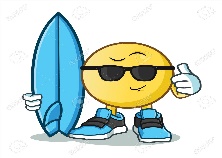 